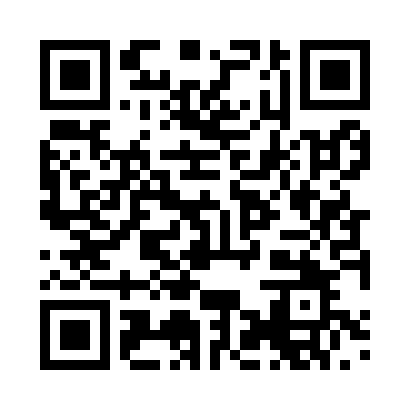 Prayer times for Uchtdorf, GermanyWed 1 May 2024 - Fri 31 May 2024High Latitude Method: Angle Based RulePrayer Calculation Method: Muslim World LeagueAsar Calculation Method: ShafiPrayer times provided by https://www.salahtimes.comDateDayFajrSunriseDhuhrAsrMaghribIsha1Wed3:045:411:105:148:4011:052Thu3:005:391:105:158:4211:083Fri2:575:371:105:158:4311:124Sat2:565:351:105:168:4511:155Sun2:565:341:105:178:4711:166Mon2:555:321:105:178:4811:177Tue2:545:301:105:188:5011:178Wed2:535:281:105:198:5211:189Thu2:535:261:095:198:5311:1910Fri2:525:251:095:208:5511:1911Sat2:515:231:095:218:5711:2012Sun2:505:211:095:218:5811:2113Mon2:505:201:095:229:0011:2114Tue2:495:181:095:239:0111:2215Wed2:495:171:095:239:0311:2316Thu2:485:151:095:249:0411:2317Fri2:475:141:095:249:0611:2418Sat2:475:121:095:259:0711:2519Sun2:465:111:105:269:0911:2520Mon2:465:091:105:269:1011:2621Tue2:455:081:105:279:1211:2722Wed2:455:071:105:279:1311:2723Thu2:445:061:105:289:1511:2824Fri2:445:041:105:289:1611:2925Sat2:445:031:105:299:1711:2926Sun2:435:021:105:309:1911:3027Mon2:435:011:105:309:2011:3128Tue2:425:001:105:319:2111:3129Wed2:424:591:115:319:2211:3230Thu2:424:581:115:329:2411:3231Fri2:424:571:115:329:2511:33